FRACTIONS AND DECIMALS – EARLY STAGE ONEOUTCOMESA student:MAe-1WM - describes mathematical situations using everyday language, actions, materials and informal recordingsMAe-3WM - uses concrete materials and/or pictorial representations to support conclusionsMAe-7NA - describes two equal parts as halvesCONTENTplanEstablish the concept of one-halfshare an object by dividing it into two equal parts, eg cutting a piece of ribbon into halves1describe how to make equal parts (Communicating)1recognise that halves are two equal parts2explain the reason for dividing an object in a particular way (Communicating, Reasoning)2recognise when two parts are not halves of one whole3explain why two parts of one whole are or are not halves, eg 'The two parts are not halves because they are not the same' (Communicating, Reasoning)3use the term 'half' accurately in everyday situations 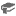 4record halves of objects using drawings4